АвторВалентина Иерусалимова, доктор-психотерапевт. Автор образовательно-терапевтического курса «Азбука психологического здоровья». Создатель игры самопознания РАЙЯВИ. Писатель и публицист. Ведущая одноименного ютуб канала. В партнерстве с неповторимым туристическим комплексом Мариинские Избы реализует свой уникальный проект «Пробуди своих Богинь». Данная площадка также является официальной базой выездных игр трансформационный игры РАЙЯВИ.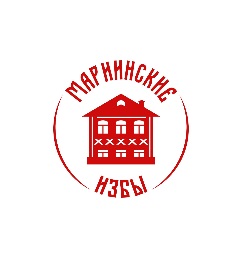 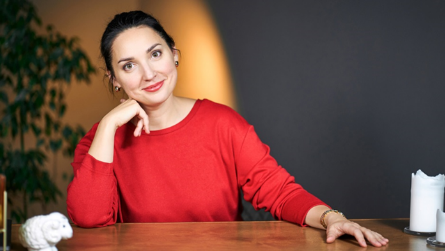 Программа Пробуди своих Богинь!Уникальный проект от доктора-психотерапевта Валентины Иерусалимовой аналогов которому не существует.Благодаря 3-х дневной программе Вы встретитесь со своей первозданной женщиной, погрузитесь в неизведанное, познаете себя и свою силу. Воссоединитесь со своим женским началом. Постигните глубину материнского принятия, любви и заботы. Сможете создать и вобрать в себя ранее недостающие элементы женственности. Соединяя в себе разобщённые части своего Я через баланс с первоисточником всего и вся.И все это в окружении вековой тайги, уральских гор и в непосредственной близости с природным местом силы. 3 дня невероятного опыта и ошеломительных открытий! Единения с первозданным источником женской энергии.Готовы стать той, кем Вы всегда были??? Присвоить дары творца, что Ваши по праву рождения! Стать автором, ткущей свою судьбу? Тогда Вам с нами! И из сочетания уникальной программы и места, родитесь Новая Вы!	ДатыМероприятие проводится только 2 раза в год, в дни весеннего и осеннего равноденствия.Первый заезд: 20.03.23-23.03.23. Второй заезд: 21.09.23- 24.09.23У всех участниц, прошедших посвящение в женщину, появится возможность стать частью большой женской семьи с сакральным названием «Сестры». Число мест ограничено. Успевайте на встречу с собой!	Контактная информацияТелефон +7 982 626 8386 (WhatsApp, вайбер, телеграм)Телеграмм t.me/dr_ierusalimova	Ютуб @dr.ierusalimovaСайт psygraf.ruИнстаграм @dr.ierusalimovaВК @dr.ierusalimova